												        Утверждаю 								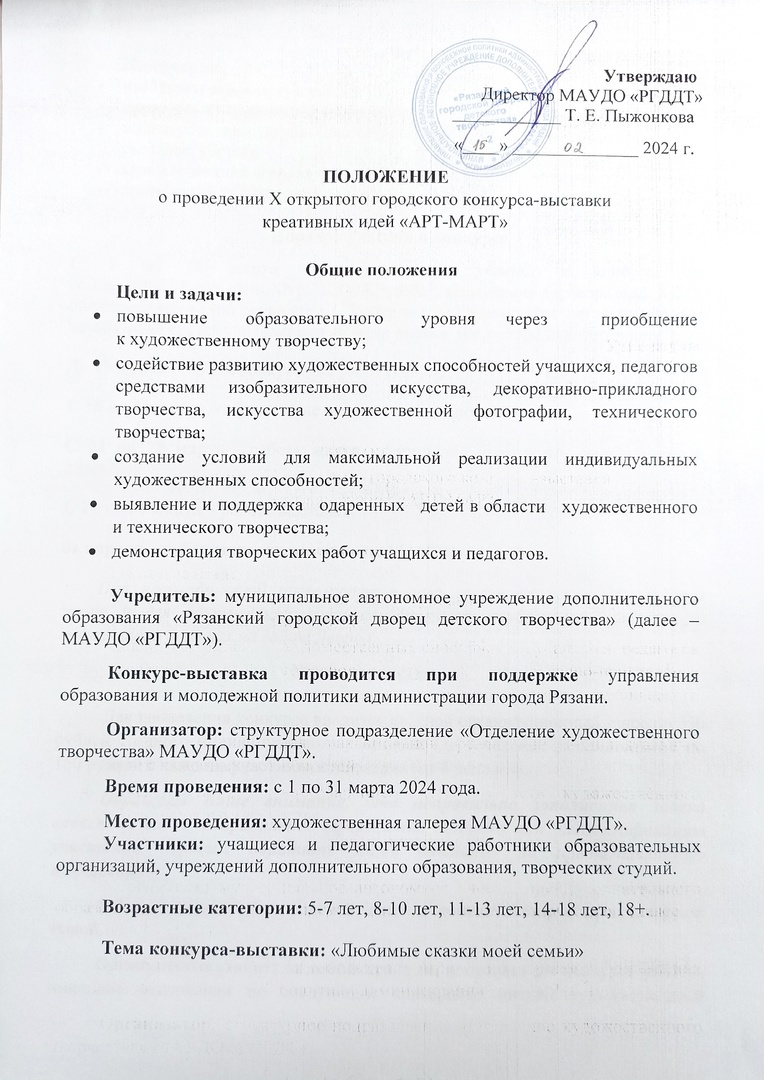 Номинации: изобразительное искусство;декоративно-прикладное творчество;моделирование и дизайн (аксессуары, эскизы модели одежды, костюм, головные уборы);художественная «лепка» (тесто, пластилин, глина);техническое творчество.Порядок участия в конкурсеС 1 по 18 марта - регистрация на участие в конкурсе по ссылке https://forms.gle/roMvpCnGtWKjmdMs7, заключение договора (каб. №21),  оплата оргвзноса (по реквизитам). Также необходимо пройти  регистрацию (для детей) через систему «Навигатор»/Мероприятия  (https://р62.навигатор.дети/).До 19 марта – приём конкурсных работ (каб. №21).С 18 по 20 марта – оформление выставочной экспозиции.С 21 по 28 марта – работа жюри, оформление протоколов решения жюри, дипломов.  С 20 по 31 марта – работа выставки.01 апреля – публикация итогов на сайте МАУДО «РГДДТ».При необходимости оргкомитет вправе увеличить сроки для работы жюри и для оформления/размещения дипломов, опубликовав официальную информацию о сроках на сайте Дворца. Условия участияДля проведения конкурса вводится целевой организационный взнос по 350 рублей с одного индивидуального участника (до 3 человек включительно); по 150 рублей с каждого участника коллектива (от 4 человек).Обращаем Ваше внимание, что неправильно заполненная заявка влечет за собой неправильное оформление диплома или дисквалификацию участника. Просим обратить Ваше внимание на предоставляемую информацию.Работы должны быть выполнены в соответствии с предложенной темой.	Оргкомитет оставляет за собой право не допускать до конкурса работы, имеющие отклонения по следующим критериям: низкий художественный уровень, несоответствие возрасту, несоответствие требованиям, указанным в положении, несоответствие срокам подачи заявок и условиям приема работ. Работы должны иметь этикетку или авторскую подпись. (Приложение №1).Критерии оценки: качество представленных работ;композиционное решение;творческий замысел;техника исполнения работы;фантазия в использовании материалов;соответствие теме выставки.Оценочные листы и комментарии членов жюри являются конфиденциальной информацией, не демонстрируются и не выдаются.Решения жюри окончательны, пересмотру и обжалованию не подлежат.В   случаях     проявления     неуважительного   отношения   к членам    жюри и оргкомитету, участник может быть снят с участия в конкурсе-выставке без возмещения стоимости организационного взноса и вручения диплома. В подобном случае в итоговом отчете будет отражена причина дисквалификации участника.Оргкомитет принимает претензии по организации конкурса-выставки ТОЛЬКО В ПИСЬМЕННОМ ВИДЕ!Финансовые условияОплата организационного взноса производится до 18 марта 2024 года включительно через перевод денежных средств по следующим реквизитам:ИНН 6231023687 КПП 623401001 	МАУДО «РГДДТ» Прио-Внешторгбанк(ПАО) г. РязаньСчет №40703810900000000298 БИК 046126708 Кор. счет 30101810500000000708 Обязательно указать назначение платежа (оргвзнос Арт-Март).После оплаты организационного взноса представитель от образовательной организации с предъявлением паспорта и копией платежного документа обращается по адресу: ул. Есенина, д. 46, каб. № 21 (понедельник – пятница, с 09:00 до 13:00, с 14:00 до 17:00), для оформления договора на участие в конкурсе-выставке. Крайний день заключение договора – 18 марта 2024 г.ВНИМАНИЕ! Договор заключается только с плательщиком организационного взноса.Организационный взнос дает право на:оценку работы профессиональным жюри;получение диплома победителя/призера;получение специального памятного приза.Подведение итогов и награждениеДля проведения конкурса создаётся оргкомитет, который разрабатывает положение, осуществляет организационную функцию, формирует жюри, в состав которого войдут художники, дизайнеры и педагоги.Педагоги и учащиеся оцениваются отдельно в соответствии с возрастными категориями.По итогам конкурса вручаются дипломы трех призовых мест (I, II, III места) в каждой номинации и возрастной категории. Участники, не ставшие победителями или призерами, награждаются дипломом участника. Оргкомитет X открытого городского конкурса-выставки креативных идей «АРТ-МАРТ»Пыжонкова Т. Е. – директор МАУДО «РГДДТ»;Кузнецова Т.Б. – заместитель директора МАУДО «РГДДТ» по организационно-массовой работе и детскому отдыху;Нарядчикова Л.И. – руководитель структурного подразделения «Отделение художественного творчества» МАУДО «РГДДТ»;Марчева Д.В. – педагог-организатор структурного подразделения «Отделение художественного творчества» МАУДО «РГДДТ»;Горнова Л.В., Горбатова Н.Н., Нога Е.С., Шумаева С.Г., Наумкина М.В., Щербакова Т.В., Шмелева С.С. – педагоги дополнительного образования структурного подразделения «Отделение художественного творчества» МАУДО «РГДДТ».Приложение №1             Образец этикетки для учащегося              Образец этикетки для педагога